СХЕМА ПРОЕЗДА ОТ ДЕРЕВНИ УНИВЕРСИАДЫ ДО ЛДС ТАТНЕФТЬ АРЕНАОст. Улица Ак. Парина – ост. Улица Мусина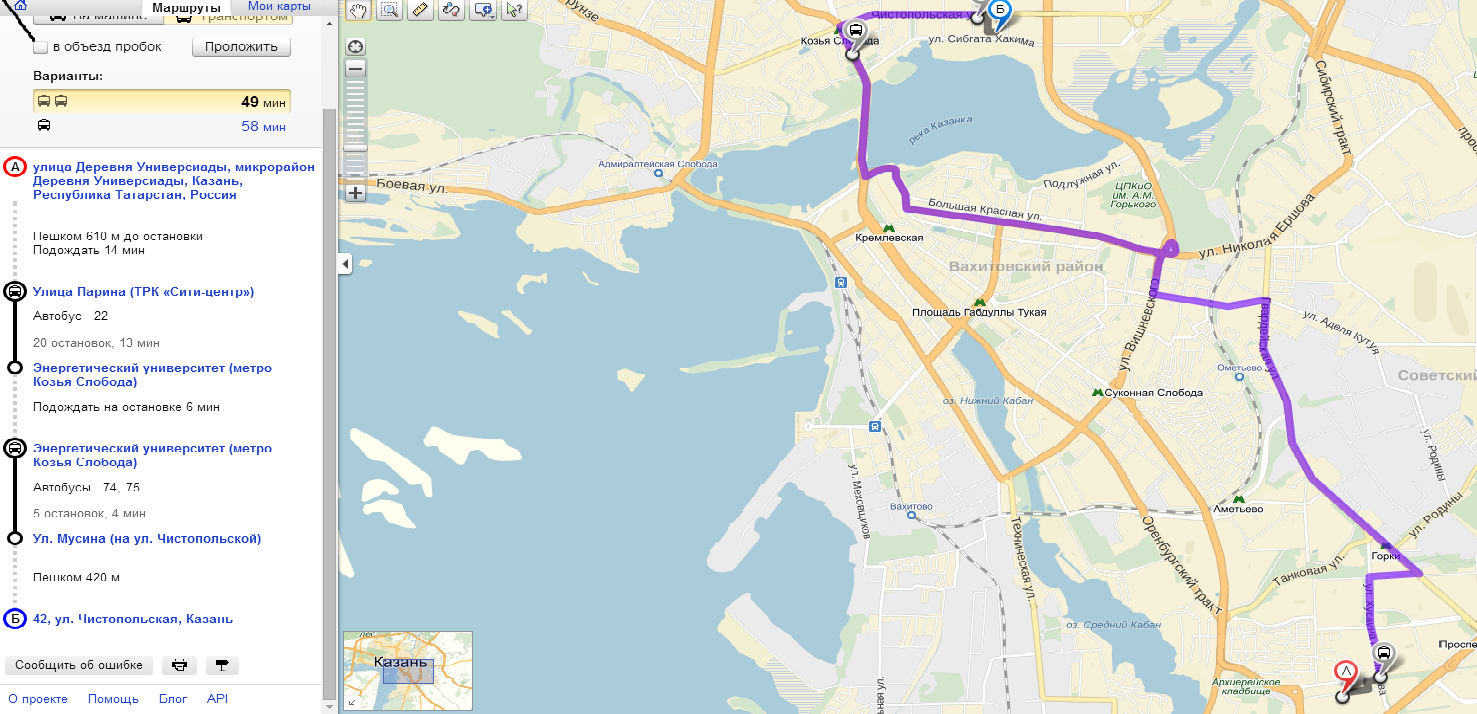 